Picture 1 My Dog: Nana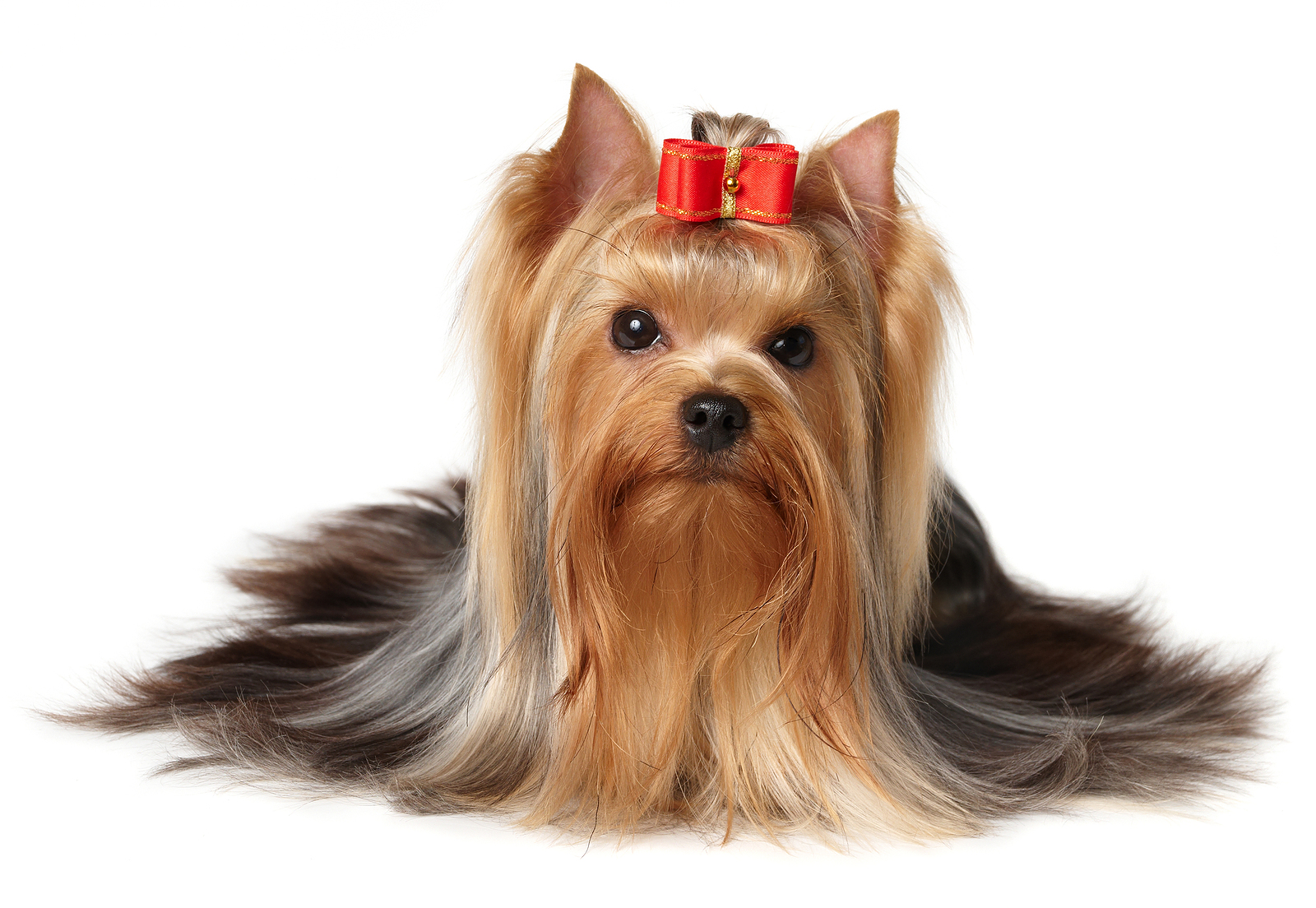 Worksheet 1 Let’s Talk About Dog Worksheet 2 Benefits of Being a Dog Owner1. Be Happier!Dog owners are less likely to suffer from depression than non-pet owners. Even for those people who do become clinically depressed, having a pet to take care of can help them out of a depressive episode, in some cases more effectively even than medication. Since taking care of a dog requires a routine and forces you to stay at least a little active, it is harder to stay inside feeling down all the time. The interaction with and love received from a dog can also help people stay positive. Even the mere act of looking at your pet increases the amount of Oxytocin, the “feel good” chemical, in the brain. 2. More Exercise!While other pets have positive effects on your health as well, dogs have the added benefit of needing to be walked and played with numerous times a day. This means most dog owners get the recommended minimum 30 minutes of exercise a day, lowering their risk of cardiovascular disease and keeping them in better overall shape than cat owners or people without pets.3. A More Active Social Life!Polls show people trust others who have dogs more than just random people walking on the street and are more likely to go up and interact with them. Even if you live alone, having a dog has the same emotional benefit as that of a human friendship.7. Cancer Detection!Your dog could save your life one day. It seems that our canine friends have the ability to smell cancer in the human body. Stories abound of owners whose dogs kept sniffing or licking a mole or lump on their body so they got it checked out, discovering it was cancerous. The anecdotal evidence was later backed up by scientific studies. Dogs are so good at this that some of them are trained to detect cancer, in as little as three hours.8. A Reflection of Your Personality!The kind of dog you have tells people a lot about your personality. A study in England found a very clear correlation between people’s personalities and what type of dogs they owned; for example, people who owned toy dogs tended to be more intelligent, while owners of utility dogs like Dalmatians and bulldogs were the most conscientious. Other studies have found that dog owners in general are more outgoing and friendly than cat owners. But be careful: Dogs also take on their owners' personality traits, so if you fly off the handle all the time, it might explain why your dog is so aggressive.9. Lower Stress at Work!The benefits of bringing a dog to work are so increasingly obvious that more companies are catching on. Studies show that people who interact with a pet while working have lower stress levels throughout the day, while people who do not bring a pet see their stress levels increase over time. Dogs in the office also lead to people taking more breaks, to play with or walk the dog, which makes them more energized when they return to work. This, in turn, has been shown to lead to much greater job satisfaction and productivity.Worksheet 3 Dog Counseling Center (Making Solution)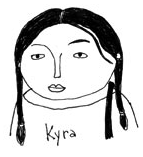 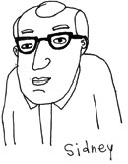 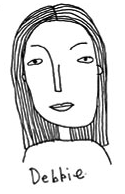 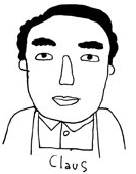 Picture 2 My Favorite Dog Toy Puddle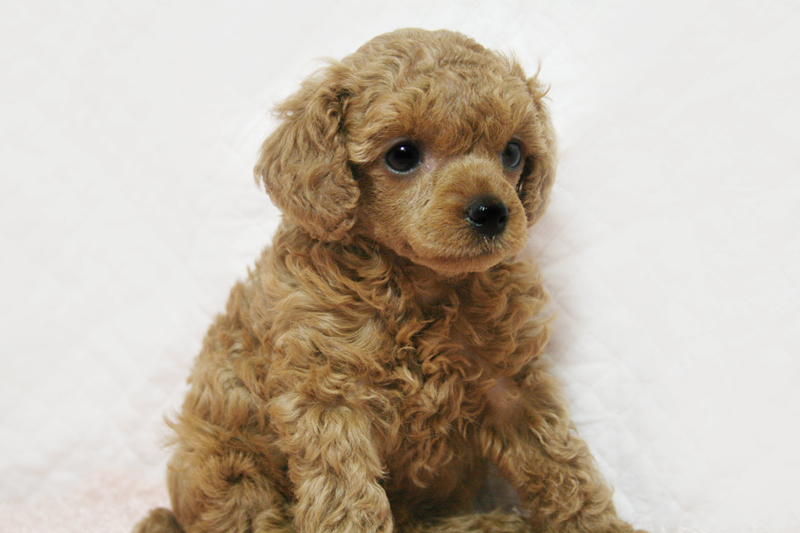   Listening    Speaking  X Reading   Grammar   WritingTopic: Benefits of Being a Dog OwnerInstructor:JinnyLevel:Upper IntermediateStudents: 9Length: 50 MinutesMaterials:  PicturesPicture 1 “My Dog: Nana”,Picture 2 “My Favorite Dog”Worksheet1 “Let’s Talk About Dog”Worksheet2  reading document about “Benefits of Being a Dog Owner”Worksheet3 “Dog Counseling Center”Aims:Improve Ss listening skill by listening to T introduction, questions and listening to other Ss statements and discussing .Improve Ss speaking skill acting by using role play card and responding to teacher questions.Improve Ss writing skills by discussing Improve Ss reading Skills by reading work sheet.Language Skills:Listening Skills - T instruction and explanation, presentationWriting Skills – Reading worksheetReading Skills – Reading worksheet Speaking Skills –Discussing, Repeat after T, responding to teacher, presentation Language Systems:Phonology – Discussing, Teacher’s instruction.Lexis –VocabularyFunction – Learning Benefits of Being a Dog OwnerDiscourse – Responding the teacher, discussing.Assumptions:- Ss have opinion about the topic.-Ss will enjoy discussion and sharing their opinions. -Ss like raise the Dog.- How the class is set up and run-The teacher’s style of teaching and the pace of the courseAnticipated Errors and Solutions:If T don’t’ give the word definition for reading sheet. Solution: T explains the word for understanding by using active word.If Ss may not understand clear the meaning.Solution: Provide more examples.If some of the Ss are too shy to participate during role play. Solution : Encourage Ss to participate and give positive feedbackIf some Ss don’t give their opinion during the group discussionSolution: T gives her opinion first.If activity takes too longSolution : give time warning References:Lead-In(5mins)Lead-In(5mins)Lead-In(5mins)Lead-In(5mins)Materials:Picture 1 (My dog: Nana)Materials:Picture 1 (My dog: Nana)Materials:Picture 1 (My dog: Nana)Materials:Picture 1 (My dog: Nana)TimeSet UpStudent ActivityTeacher Talk3mins2mins WholeSsStudent listen and see carefully Ss answer about teacher’s questions.<Greeting> Hi, everyone. I’m your teacher, Jinny.(Elicit)Start with my experience about dog. T Show my dog’s picture in the middle Ask Ss “Have you raised any dog in your life?” and “How will you feel if you raise dog?”Pre-Activity(8mins)Pre-Activity(8mins)Pre-Activity(8mins)Pre-Activity(8mins)Materials: Picture 2 “My Favorite Dog”Worksheet1 “Let’s Talk About Dog”Materials: Picture 2 “My Favorite Dog”Worksheet1 “Let’s Talk About Dog”Materials: Picture 2 “My Favorite Dog”Worksheet1 “Let’s Talk About Dog”Materials: Picture 2 “My Favorite Dog”Worksheet1 “Let’s Talk About Dog”TimeSet UpStudent ActivityTeacher Talk1min2mins5minsWholegroupsgroupsSs moveSs get the work sheetSs answer Make 3groups for discussing.Hand out worksheet 1 ”Let’s Talk About Dog”. Explain Ss Guiding Question :T asks Ss “why do people raise a dog?”“Good point of being a dog owner?”3 answers“Bad point of being a dong owner?”3 answersMain Activity(22mins)Main Activity(22mins)Main Activity(22mins)Main Activity(22mins)Materials:Reading Worksheet.( Benefits of Being a Dog Owner)Materials:Reading Worksheet.( Benefits of Being a Dog Owner)Materials:Reading Worksheet.( Benefits of Being a Dog Owner)Materials:Reading Worksheet.( Benefits of Being a Dog Owner)TimeSet UpStudent ActivityTeacher Talk2min3mins1mins10mins5minsgroupsgroupsgroupsIndividualSsSs get the work sheet.Ss Read.Ss listenSs discussing.Ss presentationT gives reading article which is worksheet 2 (Benefits of Being a Dog Owner)instructions:I will give you an article. You will have 3 minutes.T gives worksheet3 “Counseling dog center”.Ss have to solve this each problem that people are concerned about. it should be based on  “Benefits of Being a Dog Owner ”or applied to new information/idea by SsT monitors and encourage Ss to do wellT listensPost Activity(15mins)Post Activity(15mins)Post Activity(15mins)Post Activity(15mins)Materials: Picture 2 “My Favorite Dog”Materials: Picture 2 “My Favorite Dog”Materials: Picture 2 “My Favorite Dog”Materials: Picture 2 “My Favorite Dog”TimeSet UpStudent ActivityTeacher Talk3mins10mins2minwholeindividualWholeSs listen what T says,Ss presentationSs say good byeT shows “my favorite dog” and talks about the dog that T raises in the future. and T asks to Ss about raising dog in the future. If Ss don’t like raise a dog, any pet is good. (Cat, Hamster Etc…)T listensClose by giving Ss feedback and showing appreciation for active participation. Let’s talk about DogWhy people raise a dog?Good point of being a dog owner?1.2.3.Bad point of being a dog owner?1.23.